Bonjour, Je suis heureuse de vous confirmer votre inscription au stage :Concernant l’hébergement et la restauration des précisions vous sont données dans le mail d’accompagnement.Restauration :. repas du midi (12h): 16 €, repas du soir (19h) : 11 €Hébergement : Le prix de la nuit est de 20 € (sans douche), 25€ (avec douche), petit déjeuner 5€ (8h), Kit draps + linge de toilette : 6,50€Pour ceux qui risquent d'arriver un peu tard, le code d’accès, portails et portes sera : 7412. Pour les clefs, s'il n'y a personne, elles seront devant le bureau d'accueil.Dans l’attente de ce travail ensemble, je vous assure de mes sentiments les meilleurs.Sylvie GrolleauPJ : plan d’accès Chevilly et présentation du CentreNB : Merci de mettre secretariat.sgrolleau@orange.fr en copie de nos échangesSylvie Grolleau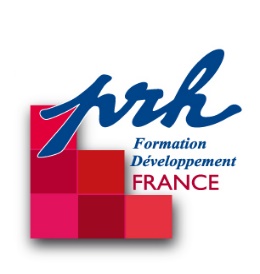 formatrice agréée PRHMaintenon, le 27/01/2020